チームとやまし取組大賞の審査・表彰にあたり、貴チームの取組状況を参考としたいので、以下のアンケートにお答えの上、チームとやまし事務局（環境政策課内）teamtoyama@city.toyama.toyama.jpへ提出してください。FAX（076-443-2122）または郵送も可能です。※　アンケートフォームからご回答いただいた方は、このアンケートを提出する必要はありません。１　貴チームについて教えてください。２　以下①～⑪の質問について、該当するものに〇（まる）をつけてください。※団体・事業所の場合、団体・事業所としての取組を記載してください。３　取組内容貴チームが実施している、脱炭素社会の実現に向けた取組を以下に記載してください。※必要に応じて、参考資料をPDFで添付してください。（写真、取組の詳細がわかるもの、成果品等）４　チームとやましにどのようなことを期待しますか。□　イベントの開催　　具体的に（　　　　　　　　　　　　　　　　　　　　　　　　　　　　　　　　　）□　脱炭素の実現に向けた取組に関するフォロー　　具体的に（　　　　　　　　　　　　　　　　　　　　　　　　　　　　　　　　　）□　脱炭素の実現に向けた取組の発信　　＊現在チームとやましHP・Facebook・ｸｯｸﾊﾟｯﾄﾞ、市広報、市HP等で情報を発信中□　その他5　チームとやましの活動が2015年に国連で採択された「SDGs（持続可能な開発目標）」の目標13「気候変動に具体的な対策を」に関連していることを知っていますか。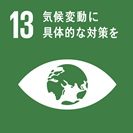 □　知っている　　　　□知らなかった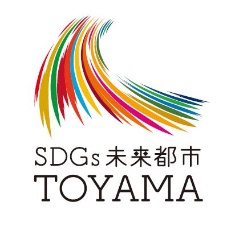 ６　貴チームは、富山市SDGsサポーター登録をしていますか。□　登録している　　　□登録していない　　　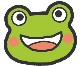 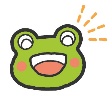 登録チーム名登録チーム名代表者氏名代表者氏名（ふりがな）所属・担当者氏名住所〒　　　－（ふりがな）所属・担当者氏名住所〒　　　－電話番号Eメール№質問回答回答備考①令和２年度及び令和３年度分の環境家計簿（チームとやましＨＰ）の入力をしましたか。はいいいえ②これまでに、省エネ・再生可能エネルギー設備を導入しましたか。（例：LED照明、ＺＥＨ、太陽光パネル、蓄電池等）「はい」の場合は備考欄に導入時期、具体的な機器名・台数等を記入してください。はいいいえ③これまでに、エコカー（電気自動車、ﾌﾟﾗｸﾞｲﾝ ﾊｲﾌﾞﾘｯﾄ車、水素自動車、ﾊｲﾌﾞﾘｯﾄﾞ車）を導入しましたか。「はい」の場合は備考欄に導入時期、車種名・台数を記入してください。はいいいえ④クールビスを実施していますか。（冷房時の室温28℃など）＊クールビズとは、過度な冷房に頼らず、夏を快適に過ごすライフスタイルのことです。はいいいえ⑤ウォームビズを実施していますか。（暖房時の室温20℃など）＊ウォームビズとは、過度な暖房に頼らず、冬を快適に過ごすライフスタイルのことです。はいいいえ⑥照明の効率的な利用をしていますか。（ライトダウンなど）はいいいえ⑦エコドライブを実施していますか。（ふんわりアクセル、ゆっくりブレーキ、無駄なアイドリングをしないなど）はいいいえ⑧カーシェアリングを利用していますか。＊カーシェアリングとは、登録を行った会員間で車を共同で使用するサービスのことです。はいいいえ⑨移動の際、乗用車でなく公共交通機関を出来るだけ利用するよう心がけていますか。はいいいえ⑩脱炭素物流の普及を促進していますか。※団体・事業所のみはいいいえ⑪シェアリングエコノミーを利用（促進）していますか。＊シェアリングエコノミーとは、インターネットを介して個人と個人・企業等の間でモノ・場所・技能などを売買・貸し借りする等の経済モデルです。はいいいえ取組内容取組の目的工夫していることやPRポイント今後の取組